Clark/Willow Lake Cyclone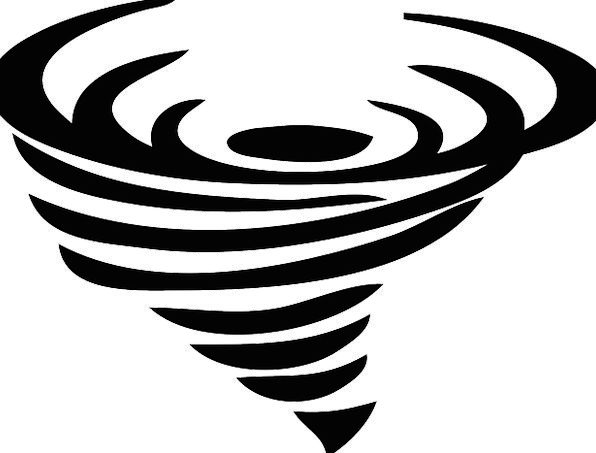 Youth Wrestling TournamentWillow Lake, SDFriday - January 4, 2019Willow Lake High School GymWeigh-ins:  3:30- 5:30 p.m.Wrestling starts approximately at 6:00 p.m.Age Brackets (Age day of tourney):6 and under          7 and 8              9 and 10             11 and 12              13 and 14 (if needed)Placing's:  1st – 4th     Four-man Round Robin     Five-man where neededAdmission:  Wrestlers – $5.00         Adults – $5.00         Students – $2.00Concessions available all evening!Coaching wristbands will be available for purchase for mat-side coaching.(Free to coaches with AAU or USA card)AAU Cards and pre-registration are not required.  If you wish to pre-register your wrestler, please email information to cycloneyouthwrestling@yahoo.com.Information needed to pre-register:  Name of wrestler, age, and weight.  Those that do pre-register, please check in during weigh-ins.For more information please contact:  Greg Marx at 605-880-1670 - Rory Burke at 605-884-6489 or email questions to:  cycloneyouthwrestling@yahoo.com